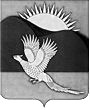 АДМИНИСТРАЦИЯПАРТИЗАНСКОГО МУНИЦИПАЛЬНОГО РАЙОНАПРИМОРСКОГО КРАЯРАСПОРЯЖЕНИЕОб утверждении Карты (паспорта) комплаенс - рисков администрации Партизанского муниципального района, Плана мероприятий («дорожная карта») по снижению комплаенс - рисков администрации Партизанского муниципального района, ключевых показателей эффективности функционирования антимонопольного комплаенса администрации Партизанского муниципального района на 2022 годВ целях реализации Положения об организации системы внутреннего обеспечения соответствия требованиям антимонопольного законодательства, утвержденного постановлением администрации Партизанского муниципального  района от 15.05.2020 № 568, в соответствии с распоряжением Правительства  Российской Федерации от 18 октября 2018 года № 2258-р «Об утверждении методических рекомендаций по созданию и организации федеральными органами исполнительной власти системы внутреннего обеспечения соответствия требованиям антимонопольного законодательства» (далее - Методические рекомендации), руководствуясь статьями 28, 31 Устава Партизанского муниципального района,1. Утвердить: 1.1. Карту (паспорт) комплаенс - рисков администрации Партизанского муниципального района (приложение № 1).1.2. План мероприятий («Дорожная карта») по снижению комплаенс - рисков администрации Партизанского муниципального района на 2022 год (приложение № 2). 1.3. Утвердить ключевые показатели эффективности функционирования антимонопольного комплаенса администрации Партизанского муниципального района на 2022 год (приложение № 3).22. Общему отделу администрации Партизанского муниципального района (Пешникова)  разместить  настоящее распоряжение  на официальном сайте администрации Партизанского муниципального района                                  в информационно-телекоммуникационной сети «Интернет» в тематической рубрике «Муниципальные правовые акты».         3. Контроль за выполнением настоящего распоряжения возложить                                  на начальника управления экономики администрации Партизанского муниципального района Цицилину Н.С.Глава Партизанскогомуниципального района						          Л.В.ХамхоевПриложение № 2УТВЕРЖДЕНраспоряжением администрацииПартизанского муниципального районаот 28.01.2022 № 15-рПлан мероприятий («дорожная карта»)по снижению комплаенс-рисков администрации Партизанского муниципального района на 2022 год234567_________________Карта (паспорт) комплаенс - рисков в отраслевых (функциональных) подразделенияхадминистрации Партизанского муниципального района 234567________________КЛЮЧЕВЫЕ ПОКАЗАТЕЛИэффективности функционирования антимонопольного комплаенсаадминистрации Партизанского муниципального района на 2022 год_____________________28.01.2022село Владимиро-Александровское                             № 15-р№ п/пВид комплаенс-рискаМероприятия по минимизации и устранению рисковОжидаемый результатСрок исполнения мероприятийРаспределение ответственности и полномочий123456В сфере нормативно-правового регулированияВ сфере нормативно-правового регулированияВ сфере нормативно-правового регулированияВ сфере нормативно-правового регулированияВ сфере нормативно-правового регулированияВ сфере нормативно-правового регулирования1.Подготовка, согласование                   и утверждение нормативных правовых актов  администрации Партизанского муниципального района (далее - нпа), содержащих нормы, противоречащие требованиям антимонопольного законодательстваПроведение анализа разрабатываемых (разработанных) муниципальных нормативных правовых актов (мнпа) на предмет соответствия требованиям антимонопольного законодательства;проведение правовой экспертизы разрабатываемых (разработанных) мнпа;направление проектов мнпа в прокуратуру для проведения антикоррупционной экспертизы;проведение оценки регулирующего воздействия проектов мнпа или экспертизы мнпа, затрагивающих вопросы предпринимательской и инвестиционной деятельности; повышение профессиональной квалификации сотрудников путем регулярного их обучения, в том числе путем наставничества и адаптации вновь принятых специалистов;мониторинг изменений антимонопольного законодательства.Отсутствие выявленных фактов принятия мнпа, содержащих нормы, противоречащие требованиям антимонопольного законодательстваВ течение годаОтраслевые (функциональные органы) администрации - разработчики проекта мнпа,начальник юридического отдела,начальник управления экономики,начальник общего отдела, начальник юридического отдела, руководители отраслевых (функциональных) органов администрации - разработчики проекта мнпаначальник юридического отдела, отраслевые (функциональные органы) администрации - разработчики проекта муниципального нормативного правового акта123456В сфере закупок товаров, работ, услуг для обеспечения нужд администрации Партизанского муниципального районаВ сфере закупок товаров, работ, услуг для обеспечения нужд администрации Партизанского муниципального районаВ сфере закупок товаров, работ, услуг для обеспечения нужд администрации Партизанского муниципального районаВ сфере закупок товаров, работ, услуг для обеспечения нужд администрации Партизанского муниципального районаВ сфере закупок товаров, работ, услуг для обеспечения нужд администрации Партизанского муниципального районаВ сфере закупок товаров, работ, услуг для обеспечения нужд администрации Партизанского муниципального района1.Нарушения при осуществлении закупок товаров, работ, услуг для муниципальных нужд:- выбор способа определения поставщика (подрядчика, исполнителя), повлекшее за собой нарушение антимонопольного законодательства;- описание объекта закупки                            с нарушением требований Федерального закона                              от 05.04.2013 № 44-ФЗ «О контрактной системе в сфере закупок товаров, работ, услуг для обеспечения государственных            муниципальных нужд»;- создание участникам закупок преимущественных условий участия в закупках путем установления (не установления) требований  к участникам закупок не в соответствии с установленными требованиями действующего законодательства Российской Федерации;
- неисполнение предупреждения антимонопольного органа.Направление работников на обучение в целях повышения квалификации;контроль над документацией на стадии «согласования» и «принятия решений»;изучение нормативных правовых актов в сфере закупок товаров, работ, услуг для муниципальных нужд;изучение правоприменительной практики и мониторинг изменений законодательства в сфере закупок товаров, работ, услуг для муниципальных нужд;обучение муниципальных служащих по вопросам соблюдения антикоррупционного законодательства;анализ допущенных  нарушений.Отсутствие выявленных фактов нарушения законодательства сфере осуществления закупок товаров, работ, услуг для обеспечения государственных нуждВ течение годаначальник общего отделаначальник отдела закупок для обеспечения муниципальных нужд,начальник юридического отдела,руководители отраслевых (функциональных) органов администрации,  осуществляющих закупки товаров, работ, услуг.начальник юридического отдела123456В сфере осуществления процедур, включенных в исчерпывающие перечни процедур в сферах строительства:В сфере осуществления процедур, включенных в исчерпывающие перечни процедур в сферах строительства:В сфере осуществления процедур, включенных в исчерпывающие перечни процедур в сферах строительства:В сфере осуществления процедур, включенных в исчерпывающие перечни процедур в сферах строительства:В сфере осуществления процедур, включенных в исчерпывающие перечни процедур в сферах строительства:В сфере осуществления процедур, включенных в исчерпывающие перечни процедур в сферах строительства:- нарушение порядка и сроков при принятии решения о подготовке документации по планировке территории и утверждении документации по планировке территории;- нарушение порядка и срока принятия решения об утверждении схемы расположения земельного участка на кадастровом плане территории;- нарушение порядка и срока предоставления разрешения на отклонение от предельных параметров разрешенного строительства;- нарушение порядка и срока предоставления разрешения на условно разрешенный вид использования земельного участка;- нарушение порядка и срока предоставления градостроительного плана земельного участка;- нарушение порядка и срока предоставления разрешения на строительство;- нарушение порядка и срока предоставления разрешения на ввод объекта в эксплуатацию.Контроль над документацией на стадии «согласования» и «принятия решений»;изучение нормативных правовых актов в сфере градостроительства                       и земельных правоотношений;изучение правоприменительной практики и мониторинг изменений законодательства;обучение муниципальных служащих по вопросам соблюдения антикоррупционного законодательства;анализ допущенных  нарушений.Отсутствие выявленных фактов нарушения земельного законодательства                                  и законодательства области градостроительстваВ течение годаначальник управления по распоряжению муниципальной собственностью,начальник отдела земельных отношений и муниципального земельного контроля управления по распоряжению муниципальной собственностью,начальник отдела архитектуры                       и градостроительства,начальник юридического отдела123456В сфере предоставления муниципальной услуги по подготовке и организация аукциона по продаже земельного участка, находящегося                   в государственной или муниципальной собственности, или аукциона на право заключения договора аренды земельного участка, находящегося в государственной или муниципальной собственностиВ сфере предоставления муниципальной услуги по подготовке и организация аукциона по продаже земельного участка, находящегося                   в государственной или муниципальной собственности, или аукциона на право заключения договора аренды земельного участка, находящегося в государственной или муниципальной собственностиВ сфере предоставления муниципальной услуги по подготовке и организация аукциона по продаже земельного участка, находящегося                   в государственной или муниципальной собственности, или аукциона на право заключения договора аренды земельного участка, находящегося в государственной или муниципальной собственностиВ сфере предоставления муниципальной услуги по подготовке и организация аукциона по продаже земельного участка, находящегося                   в государственной или муниципальной собственности, или аукциона на право заключения договора аренды земельного участка, находящегося в государственной или муниципальной собственностиВ сфере предоставления муниципальной услуги по подготовке и организация аукциона по продаже земельного участка, находящегося                   в государственной или муниципальной собственности, или аукциона на право заключения договора аренды земельного участка, находящегося в государственной или муниципальной собственностиВ сфере предоставления муниципальной услуги по подготовке и организация аукциона по продаже земельного участка, находящегося                   в государственной или муниципальной собственности, или аукциона на право заключения договора аренды земельного участка, находящегося в государственной или муниципальной собственностиНарушения при подготовке и организация аукциона по продаже земельного участка, находящегося в государственной или муниципальной собственности, или аукциона на право заключения договора аренды земельного участка, находящегося в государственной или муниципальной собственности:- заключение договора аренды или продажи земельного участка без торгов, если это не предусмотрено антимонопольным законодательством;- нарушение порядка организации и проведения торгов;- установление требований к участникам торгов, не предусмотренных действующим законодательством;- необоснованный допуск к торгам или наоборот необоснованное ограничение допуска;- нарушение порядка определения победителя торгов;Контроль над документацией на стадии «согласования» и «принятия решений»;изучение нормативных правовых актов в сфере предоставления муниципальной услуги по подготовке и организация аукциона по продаже земельного участка, находящегося в государственной или муниципальной собственности, или аукциона на право заключения договора аренды земельного участка, находящегося               в государственной или муниципальной собственности;изучение правоприменительной практики    и мониторинг изменений законодательства в сфере предоставления муниципальной услуги по подготовке и организация аукциона по продаже земельного участка, находящегося в государственной или муниципальной собственности, или аукциона на право заключения договора аренды земельного участка, находящегося в государственной или муниципальной собственности;обучение муниципальных служащих по вопросам соблюдения антикоррупционного законодательства;анализ допущенных нарушений.Отсутствие выявленных фактов нарушения антимонопольного законодательства при проведении аукционов, заключении и исполнении договоровВ течение годаначальник управления                            по распоряжению муниципальной собственностью,начальник отдела земельных отношений и муниципального земельного контроля управления по распоряжению муниципальной собственностью,начальник юридического отдела.123456- неразмещение или нарушение сроков размещения протокола рассмотрения заявок на участие                в аукционе на право заключения договора аренды (купли-продажи) земельного участка, протокола торгов в форме открытого аукциона на право заключения договора аренды (купли-продажи) земельного участка, на официальном сайте торгов;- заключение договора с победителем торгов или лицом, с которым заключается договор, при обнаружении, что он не соответствует требованиям, указанным в документации о торгах, или предоставил заведомо ложную информацию в отношении своего соответствия указанным требованиям;- необоснованное изменение условий договора;-  затягивание (ускорение) срока заключения договора;- необоснованный отказ от заключения договора;- отсутствие контроля за исполнением условий договора. 123456В сфере распоряжения муниципальной собственностьюВ сфере распоряжения муниципальной собственностьюВ сфере распоряжения муниципальной собственностьюВ сфере распоряжения муниципальной собственностьюВ сфере распоряжения муниципальной собственностьюВ сфере распоряжения муниципальной собственностью- Предоставление прав пользования и распоряжения в отношении муниципального имущества без торгов, если это не предусмотрено антимонопольным законодательством;- нарушение порядка организации и проведения торгов;- установление требований                             к участникам торгов, не предусмотренных действующим законодательством;- включение в состав лотов имущества технологически и функционально не связанного                       с имуществом, являющимся предметом торгов;- необоснованный допуск                         к торгам или наоборот необоснованное ограничение допуска;- нарушение порядка определения победителя торгов;- не размещение или нарушение сроков размещения протокола оценки и сопоставления заявок на участие в торгах на официальном сайте торгов;- разглашение информации о результатах оценки и сопоставления заявок до размещения протокола на официальном сайте торгов;Контроль над документацией на стадии «согласования» и «принятия решений»;изучение антимонопольного законодательства, регулирующего порядок распоряжения муниципальной собственностью;изучение правоприменительной практики и мониторинг изменений законодательства; обучение муниципальных служащих по вопросам соблюдения антикоррупционного законодательства;анализ допущенных  нарушений.Отсутствие выявленных фактов нарушения антимонопольного законодательства при проведении торгов, заключении и исполнении договоровВ течение годаНачальник управления по распоряжению муниципальной собственностью,начальник отдела имущественных отношений,начальник юридического отдела.123456- заключение договора с победителем торгов или лицом,                 с которым заключается договор, при обнаружении, что он не соответствует требованиям, указанным в документации о торгах, или предоставил заведомо ложную информацию в отношении своего соответствия указанным требованиям;- необоснованное изменение условий договора;-  затягивание (ускорение) срока заключения договора;- необоснованный отказ от заключения контракта;- отсутствие контроля за исполнением условий договоров, в том числе гарантийных обязательств.Приложение № 1УТВЕРЖДЕНА распоряжением администрации                                                                                                                                               Партизанского муниципального районаот 28.01.2022 № 15-рУровень рискаОписание рискаОписание причин и условий возникновения рисковНаименование структурных подразделений, при реализации функций                            и полномочий которых возможно возникновение комплаенс-рисковОценка вероятности наступления риска12345Незначительный уровеньВ сфере нормативно-правового регулирования:- подготовка, согласование и утверждение нормативных правовых актов администрации Партизанского муниципального района, содержащих нормы, противоречащие требованиям антимонопольного законодательства- недостаточная квалификация специалистов, участвующих в разработке и согласовании проектов мнпа;- высокая загруженность специалистов;- недостаточная координация работы;- неопределенность норм действующего законодательства, либо их отсутствие.Отраслевые (функциональные) органы администрации,юридический отдел администрацииНизкая12345Высокий уровеньВ сфере осуществления закупок товаров, работ, услуг для обеспечения муниципальных нужд:- выбор способа определения поставщика (подрядчика, исполнителя), повлекшее за собой нарушение антимонопольного законодательства;- описание объекта закупки с нарушением требований Федерального закона от 05.04.2013 № 44-ФЗ «О контрактной системе в сфере закупок товаров, работ, услуг для обеспечения государственных и муниципальных нужд»;- создание участникам закупок преимущественных условий участия           в закупках путем установления                       (не установления) требований к участникам закупок не в соответствии с установленными требованиями действующего законодательства Российской Федерации;
- неисполнение предупреждения антимонопольного органа. - недостаточный опыт применения законодательства в сфере закупок товаров, работ, услуг; - отсутствие достаточной квалификации сотрудников;- отсутствие надлежащей экспертизы документов закупки;- высокая загруженность специалистов; - конфликт интересов;- коррупционная составляющая. Отдел закупок для обеспечения муниципальных нужд, контрактная служба администрации Партизанского муниципального района, отраслевые (функциональные) органы администрации Партизанского муниципального района.Умеренная12345Высокий уровеньВ сфере осуществления процедур, включенных в исчерпывающие перечни процедур в сферах строительства:-  нарушение порядка и сроков при принятии решения о подготовке документации по планировке территории и утверждении документации по планировке территории;- нарушение порядка и срока принятия решения об утверждении схемы расположения земельного участка на кадастровом плане территории;- нарушение порядка и срока предоставления разрешения на отклонение от предельных параметров разрешенного строительства;- нарушение порядка и срока предоставления разрешения на условно разрешенный вид использования земельного участка;- нарушение порядка и срока предоставления градостроительного плана земельного участка;- нарушение порядка и срока предоставления разрешения на строительство;- нарушение порядка и срока предоставления разрешения на ввод объекта в эксплуатацию.- недостаточность квалификации специалистов, обеспечивающих предоставление соответствующей муниципальной услуги;- высокая загруженность специалистов;- низкая эффективность  контроля со стороны должностных лиц, курирующих деятельность отраслевых (функциональных) органов администрации, обеспечивающих предоставление соответствующих муниципальных услуг;- коррупционная заинтересованность специалистов, обеспечивающих предоставление соответствующей муниципальной услуги.Отдел земельных отношений и муниципального земельного контроля управления по распоряжению муниципальной собственностью администрации;отдел архитектуры                              и градостроительства администрации.Низкая12345Высокий уровеньВ сфере предоставления муниципальной услуги по подготовке и организация аукциона по продаже земельного участка, находящегося в государственной или муниципальной собственности, или аукциона на право заключения договора аренды земельного участка, находящегося                                   в государственной или муниципальной собственности- заключение договора аренды или продажи земельного участка без проведения аукциона, если это не предусмотрено земельным  законодательством;- нарушение порядка организации                   и проведения аукциона;- установление требований к участникам аукциона, не предусмотренных действующим законодательством;- необоснованный допуск к участию  на аукционе или наоборот необоснованное ограничение допуска;- нарушение порядка определения победителя аукциона;- недостаточность квалификации специалистов, обеспечивающих предоставление соответствующей муниципальной услуги;- высокая загруженность специалистов;- низкая эффективность  контроля со стороны должностных лиц, курирующих деятельность отраслевых (функциональных) органов администрации, обеспечивающих предоставление соответствующих муниципальных услуг;- коррупционная заинтересованность специалистов, обеспечивающих предоставление соответствующей муниципальной услуги.Отдел земельных отношений и муниципального земельного контроля управления по распоряжению муниципальной собственностью администрацииНизкая12345- не размещение или нарушение сроков размещения протокола рассмотрения заявок на участие в аукционе на право заключения договора аренды (купли-продажи) земельного участка, протокола торгов в форме открытого аукциона на право заключения договора аренды (купли-продажи) земельного участка,  на официальном сайте торгов;- заключение договора с победителем аукциона или лицом, с которым заключается договор, при обнаружении, что он не соответствует требованиям, указанным в документации об аукционе, или предоставил заведомо ложную информацию в отношении своего соответствия указанным требованиям;- необоснованное изменение условий договора;- затягивание (ускорение) срока заключения договора;- необоснованный отказ от заключения договора;- отсутствие контроля за исполнением условий договора.12345Высокий уровеньВ сфере распоряжения муниципальной собственностью:- предоставление прав пользования                  и распоряжения в отношении муниципального имущества без торгов, если это не предусмотрено антимонопольным законодательством;- нарушение порядка организации                       и проведения торгов;- установление требований к участникам торгов, не предусмотренных действующим законодательством;- включение в состав лотов имущества технологически и функционально не связанного с имуществом, являющимся предметом торгов;- необоснованный допуск к торгам или наоборот необоснованное ограничение допуска;- нарушение порядка определения победителя торгов;- не размещение или нарушение сроков размещения протокола оценки и сопоставления заявок на участие                    в торгах на официальном сайте торгов;- разглашение информации о результатах оценки и сопоставления заявок до размещения протокола на официальном сайте торгов;- недостаточность квалификации специалистов, обеспечивающих продажу муниципального имущества, прав владения и пользования в отношении муниципального имущества;- высокая загруженность специалистов;- низкая эффективность  контроля со стороны должностных лиц, курирующих деятельность отраслевых (функциональных) органов администрации, обеспечивающих продажу муниципального имущества, прав владения и пользования в отношении муниципального имущества;- коррупционная заинтересованность специалистов, обеспечивающих продажу муниципального имущества, прав владения и пользования в отношении муниципального имущества. Отдел имущественных отношений управления по распоряжению муниципальной собственностью администрации, МКУ «Управление образования» ПМР, МКУ «Управление культуры» ПМР,Низкая12345- заключение договора с победителем торгов или лицом, с которым заключается договор, при обнаружении, что он не соответствует требованиям, указанным в документации о торгах, или предоставил заведомо ложную информацию в отношении своего соответствия указанным требованиям;- необоснованное изменение условий договора;- затягивание (ускорение) срока заключения договора;- необоснованный отказ от заключения контракта;- отсутствие контроля за исполнением условий договоров, в том числе гарантийных обязательств.Приложение № 3УТВЕРЖДЕНЫраспоряжением администрации                                                                                                                                               Партизанского муниципального районаот 28.01.2022 № 15-р№п/пКлючевые показатели эффективностиПоказатель1.Доля проектов нормативных правовых актов, разработчиком которых являются  отраслевые (функциональные) подразделения администрации Партизанского муниципального района, в которых выявлены риски нарушения антимонопольного законодательства Не более 10%2.Доля нормативных правовых актов, разработанных отраслевыми (функциональными) подразделениями администрации Партизанского муниципального района, в которых выявлены риски нарушения антимонопольного законодательства Не более 10%3.Количество нарушений антимонопольного законодательства со стороны отраслевых (функциональных) подразделений администрации Партизанского муниципального района0